PHYS 201	SFQ on waves 	Name:_______________________________1. Distinguish a transverse wave from a longitudinal wave.2. What is the relationship between the period and frequency of a periodic wave?3. Express wave speed in terms of wavelength and frequency.4. AM and FM radio waves are transverse waves that consist of electric and magnetic disturbances. These waves travel at a speed of 3.00×108 m/s. Find the wavelength of the radio waves emitted by AM 1340 kHz and FM 107.9 MHz. 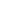 5. Visible light has the wavelength range 400-750 nm. Calculate the frequency range. Assume a speed of light of 3.00 x 108 m/s.